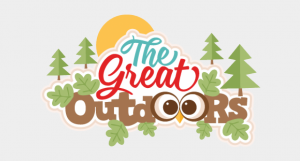 NurseryNursery will take part in weekly Forest School sessions. We ask that EVERY THURSDAY Week beginning 28.09.2020 nursery children come into school wearing clothes ready for Forest School. We highly recommend all-in-one waterproofs that can be worn over the top of clothes.All-in-ones can be taken off and the clothes underneath are normally clean enough to be worn for home times.Nursery will be outside for the whole of their session that day and be collected straight after finishing Forest School.Please see Forest School introduction poster below for more information regarding clothes for Forest School sessions.ReceptionPE-Reception will take part in PE sessions WB 14.09.2020 every MONDAY . We ask that children come into school wearing sportswear they will not require a change of clothes as they can remain in kits all day. Please remember to send in coats and feel free to change kit weather dependent.Forest School-Reception will take part in weekly Forest School sessions. We ask that EVERY TUESDAY Week Beginning 7.9.2020 reception children come into school wearing clothes ready for Forest School. We highly recommend all-in-one waterproofs that can be worn over the top of clothes. Please see Forest School introduction poster below for more information regarding clothes for Forest School sessions. Please send your child with a change of clothes and shoes in a plastic bag for after the session.